Layers of the Atmosphere WebquestUse the following links to fill out the worksheet on the back of this page.http://www.vtaide.com/png/atmosphere.htm  http://www.enchantedlearning.com/subjects/astronomy/planets/earth/Atmosphere.shtml  When you are finished with the worksheet, play these games to check your mad skillz:http://www.purposegames.com/game/899 - keep playing until you beat your high score!http://www.brainpop.com/science/earthsystem/earthsatmosphere/quiz/ - username is tmstrojans, password is green. Take the review quiz for Earth’s Atmosphere. (DON’T WATCH THE VIDEO.)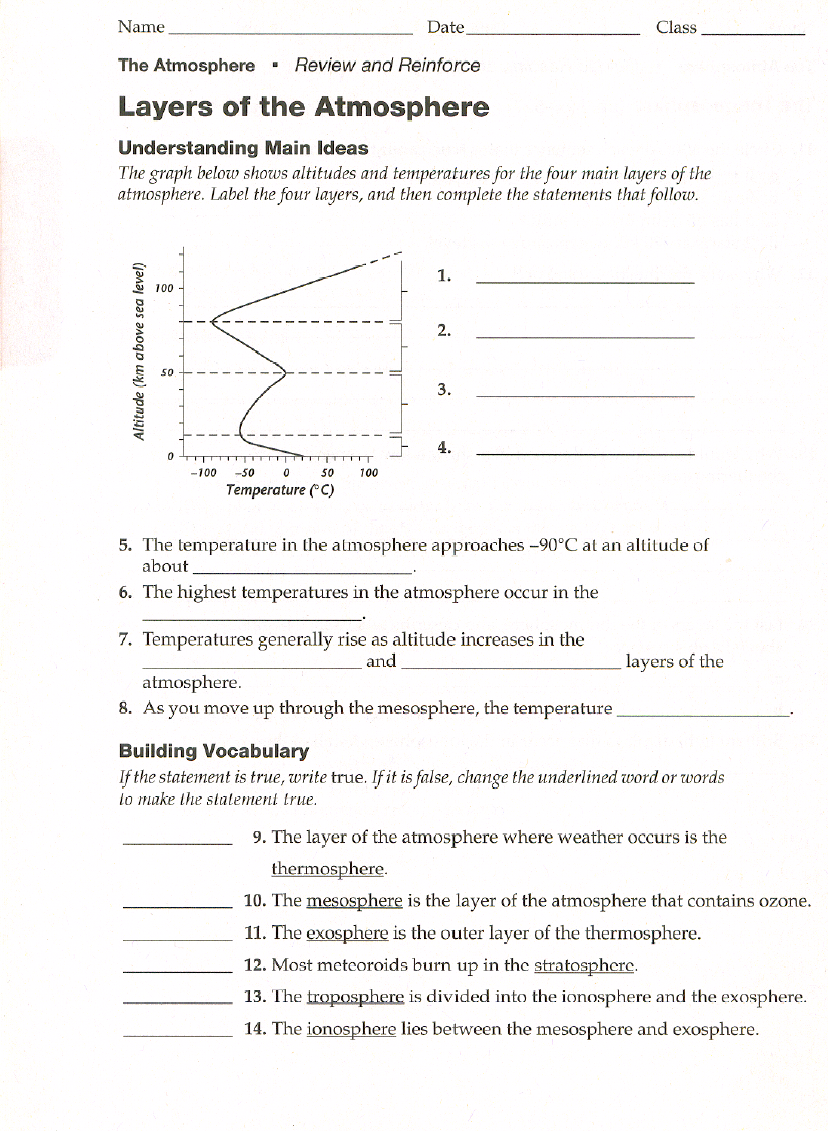 